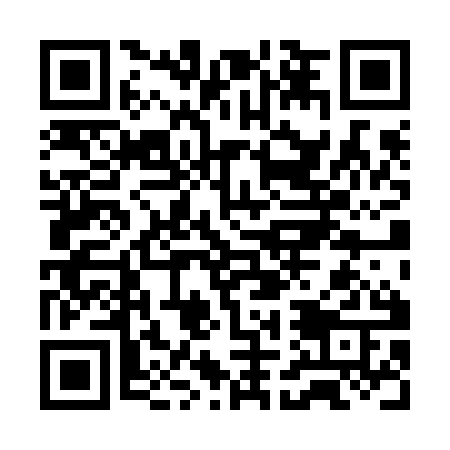 Ramadan times for Windorah, AustraliaMon 11 Mar 2024 - Wed 10 Apr 2024High Latitude Method: NonePrayer Calculation Method: Muslim World LeagueAsar Calculation Method: ShafiPrayer times provided by https://www.salahtimes.comDateDayFajrSuhurSunriseDhuhrAsrIftarMaghribIsha11Mon5:125:126:2912:394:086:506:508:0212Tue5:125:126:2912:394:076:496:498:0113Wed5:135:136:3012:394:076:486:488:0014Thu5:135:136:3012:394:066:476:477:5915Fri5:145:146:3112:384:066:456:457:5816Sat5:155:156:3112:384:056:446:447:5717Sun5:155:156:3212:384:056:436:437:5518Mon5:165:166:3212:374:046:426:427:5419Tue5:165:166:3312:374:046:416:417:5320Wed5:175:176:3312:374:036:406:407:5221Thu5:175:176:3312:374:036:396:397:5122Fri5:185:186:3412:364:026:386:387:5023Sat5:185:186:3412:364:026:376:377:4924Sun5:195:196:3512:364:016:366:367:4825Mon5:195:196:3512:354:006:356:357:4726Tue5:205:206:3612:354:006:346:347:4627Wed5:205:206:3612:353:596:336:337:4528Thu5:205:206:3712:343:596:326:327:4429Fri5:215:216:3712:343:586:316:317:4330Sat5:215:216:3712:343:576:306:307:4131Sun5:225:226:3812:343:576:296:297:401Mon5:225:226:3812:333:566:286:287:392Tue5:235:236:3912:333:556:276:277:383Wed5:235:236:3912:333:556:266:267:374Thu5:245:246:4012:323:546:256:257:365Fri5:245:246:4012:323:546:246:247:356Sat5:245:246:4112:323:536:236:237:347Sun5:255:256:4112:323:526:226:227:338Mon5:255:256:4112:313:526:216:217:329Tue5:265:266:4212:313:516:206:207:3210Wed5:265:266:4212:313:506:196:197:31